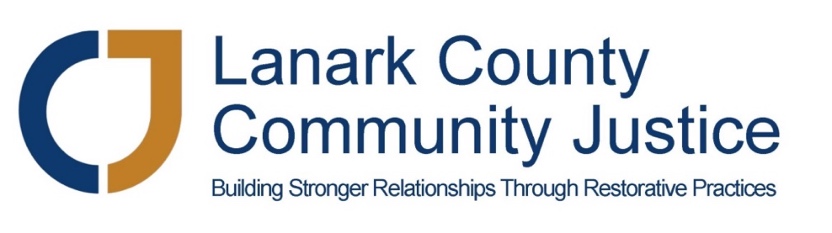 Present:  Aisha Toor, Christine Peringer, Scott Ferguson, Dave Burkett, Stephen Graham, Ross Dickson, Joellen McHard and Margo Bell               Regrets:  Steve Brown
AgendaDescriptionAction ItemsWelcome and Preliminaries Welcome and Check-inMinute Taker Review and Adoption of AgendaDeclaration of Conflict of Interest Approval of Board Minutes May 27, 2020Restorative MomentAisha called the meeting to order at 5:40 p.m.Everyone checked in – all doing wellMargoApproved by consensus as presented with the addition of  9 a)  Aisha’s opinion10 a)  Summer break for the BoardNoneApproved by consensusJoellen read a letter from Karuna Padiachi, the Interim Detachment Commander for Lanark County OPP who is a Canadian Citizen of East Indian descent, born in South Africa and spent the first 20 years of his life growing up during the apartheid regime.   He shares his experiences with racism and social injustice.Margo to add Aisha’s restorative moment as addendum to May minutes Letter will be attached to minutesPolar Bear PlungeAfter discussion with Alfred who spoke to his memo a decision was reached by consensus:To give a green light to the Plunge committee to proceed.  LCCJ will have a Polar Bear Plunge January 1, 2021 in some way, shape, or form.Financial UpdateExecutive Director’s ReportYear-end package has been sent to the AuditorTransition to Katie Pomeroy as the new bookkeeper is going wellJoellen made a verbal report:Rayna Critchley is our summer student for 9 weeks beginning June 22.  Her role is administrative, assistance with public relations materials (she has experience in social media and promotional material layout).  Rayna will work with the Polar Bear Plunge Committee.  She has worked at the Lanark Youth Centre and YAKUnited Way East is seeking a new ED as Fraser Scantlebury is retiring Sept. 30, 2020We received $6,250 of the $10,000 emergency funding requested from United Way for Covid-19 funding for devices, data and training.  The devices are to be used for the Restorative Parenting Course and may be used for other programs and forumsApplied to the Red Cross for PPELCCJ had 5 referrals from the Crown in May as opposed to 0 in AprilWe have had 1 zoom forum which went well and the second is happening next weekJoellen and Sheri to take PPE and safety in Court training – some Courts in Ontario to open July 6 – Perth is notRestorative Parenting began June 16 with 5 registered despite a lot of advertising – seen as a result of Covid-19.  We will need to run 2 or 3 more times to get the numbers – will try in SeptemberFinancial records have transferred to QuickBooks and going wellSteve Graham working with Sheri to populate a spreadsheet of client files for the last 5 years – will be very useful.  Rayna to complete data entry.  Spreadsheet is a private google doc with double verification – only Sheri, Steve, Joellen and Rayna have access to editForums are being done increasingly by Sheri, even pre Covid-19.  A concern as a change in our modelJoellen will collect more info and bring to the August Board meeting Fundraising CommitteeMet June 4th – things progressing well for golf tournament.  After the tournament the committee is going to take some deserved time off…  Research is on-goingMinutes to be posted to the websiteProgram Committee Terms of Reference for Approval Discussion regarding the purpose of the committee – to strategize with the ED to support existing programs and the development of new programs.  Many ideas were shared:Pass the TOR and reassess in 1 year or the end of DecemberMake this an ad hoc function at the call the EDDeferred to the next meetingTake to the Governance committee for their recommendation to the BoardGovernance Committee - SteveDid not meet this monthStrategic Plan:Scott and Joellen have worked with Steve to develop a framework for the strategic planThe committee will propose a framework and suggested activities to be presented to the BoardDepending upon status of Covid-19 perhaps a ½ day session with a facilitator sometime in SeptemberCommittee meeting in July Nomination Committee:Scott will ChairAscertain number of vacancies on the Board for upcoming yearRecommendations to the Board re whether to fill vacanciesAGM:September 23, 2020 via zoomAnnual Report – PDF document posted on our website20th Anniversary of LCCJMedia release to mark the anniversary and the golf tournament for EMCApproach Lake 88 re video clips of ‘why I love community justice ‘Facebook piece re anniversaryReminder that July is our anniversary month, but 2020 is our anniversary year – don’t have to focus on the monthAisha suggested that she had a friend who could assistStill considering restorative film at Drive-In in AugustJoellen will look afterNew BusinessAisha spoke to our lack of diversity – we are an insular and homogenous group.  She shared that when she goes to sleep all she thinks of is George Floyd – she hears him calling for his mother…She would like us to use the term “Racial Justice”What do statements from groups/organization really achieve?   Easy to say – we need to go further… Much discussion ensued:Racism is like Covid – assume you have itWe need to have a position on the Board for a past client or a parent of someone who has been through the programSeek out an Indigenous Board member We need personal learning and awareness buildingOn-going – we need to work on this…Aisha will send out where we are on the oppression scale – members to complete Next MeetingIt was decided by consensus that we would not have a meeting in July and our next Board meeting would be August 19th via Zoom.Closing Round and AdjournmentEveryone thanked Aisha for her bravery to bring this forward.  It opened our eyes and began a much needed conversation.  We have a lot of work to do to address this issue which runs deeply...   A member offered to pass his board position on to someone with a lower privilege score.  We need to work as a cohesive group with racial justice as one of our guiding principles…  This will feed into our strategic plan.